К сожалению, официальные данные отсутствуют, но мы не теряем надежду найти информацию о герое.Просим всех, кто владеет какой-либо информацией, откликнитесь!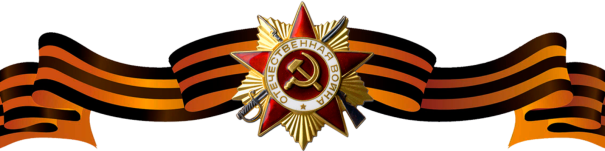 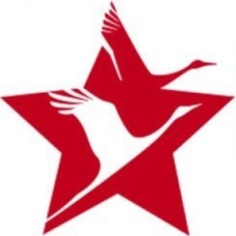 Голубев Геннадий АлексеевичГолубев Геннадий АлексеевичГолубев Геннадий Алексеевич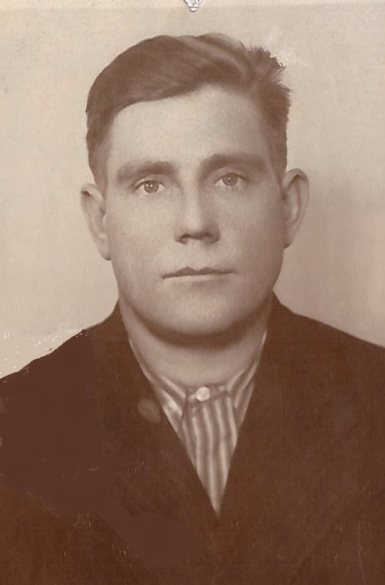 Годы жизни (дата рождения)11.02.1920 – 02.05.196711.02.1920 – 02.05.1967Место рожденияНижегородская областьНижегородская областьЗваниеДолжностьМесто призыва, дата призываМеста службыОфициальных данных нет. По воспоминаниям: После окончания нижегородского речного училища (специальность – судоводитель) был призван в армию, служил до 1946 года в Финляндии.Официальных данных нет. По воспоминаниям: После окончания нижегородского речного училища (специальность – судоводитель) был призван в армию, служил до 1946 года в Финляндии.Ранения и контузииНаграждения